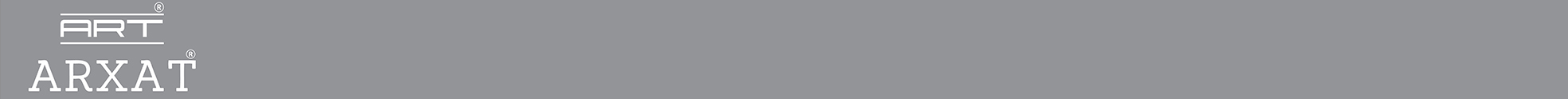 A 702A 702 Орнамент (компл.- 30шт)1 150,00A 703A 703 Орнамент (компл.- 12шт)2 216,00A 704A 704 Орнамент (компл.- 4шт)446,00A 705A 705 Орнамент (компл.- 8шт)2 869,00A 706A 706 Орнамент (компл.- 4шт)1 352,00A 707A 707 Орнамент (компл.- 2шт)1 213,00A 708A 708 Орнамент (компл.- 4шт)1 380,00A 709A 709 Орнамент (компл.- 2шт)1 352,00A 710A 710 Орнамент (компл.- 4шт)1 853,00A 711A 711 Орнамент (компл.- 2шт)1 721,00A 712A 712 Орнамент (компл.- 2шт)878,00A 713A 713 Орнамент (компл.- 2шт)815,00A 714A 714 Орнамент (компл.- 2шт)1 776,00A 715A 715 Орнамент1 195,00A 716A 716 Орнамент1 226,00A 717A 717 Орнамент1 265,00A 692A 692 Орнамент854,00A 693A 693 Орнамент (компл.- 2шт)808,00A 694A 694 L/R Орнамент (компл.- 2шт)1 003,00A 695A 695 Орнамент (компл.- 2шт)711,00A 696A 696 L/R Орнамент (компл.- 4шт)1 421,00A 697A 697 Орнамент (компл.- 2шт)725,00A 698A 698 Орнамент (компл.- 2шт)663,00A 699A 699 Орнамент (компл.- 2шт)676,00A 700A 700 L/R Орнамент (компл.- 2шт)1 115,00A 701A 701 L/R Орнамент (компл.- 2шт)1 017,00W 301W 301 3D панель2 436,00W 302W 302 3D панель4 465,00W 311W 311 3D панель1 623,00W 312W 312 3D панель2 696,00W 321W 321 3D панель1 414,00W 322W 322 3D панель2 492,00W 332W 332 3D панель1 723,00W 341W 341 3D панель4 628,00W 342W 342 3D панель4 562,00W 351W 351 3D панель4 262,00W 352W 352 3D панель (2 шт)601,00W 353W 353 3D панель (6 шт)849,00W 361W 361 3D панель4 770,00W 362W 362 3D панель5 543,00W 363W 363 3D панель5 543,00A"A" Буква614,00B"B" Буква614,00C"C" Буква614,00D"D" Буква614,00E"E" Буква614,00F"F" Буква614,00G"G" Буква614,00H"H" Буква614,00I"I" Буква614,00J"J" Буква614,00K"K" Буква614,00L"L" Буква614,00M"M" Буква614,00N"N" Буква614,00O"O" Буква614,00P"P" Буква614,00Q"Q" Буква614,00R"R" Буква614,00S"S" Буква614,00T"T" Буква614,00U"U" Буква614,00V"V" Буква614,00W"W" Буква614,00X"X" Буква614,00Y"Y" Буква614,00Z"Z" Буква614,00&"&" Символ614,00+"+" Символ614,00="=" Символ614,00Сердце"Сердце" Символ614,00Звезда"Звезда" Символ614,00Точка"Точка" Символ614,000"0" Цифра614,001"1" Цифра614,002"2" Цифра614,003"3" Цифра614,004"4" Цифра614,005"5" Цифра614,006"6" Цифра614,007"7" Цифра614,008"8" Цифра614,009"9" Цифра614,00